CURRICULUM VITAE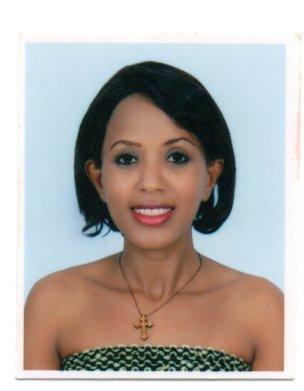 Solyana Email	: solyana.381142@2freemail.com Date of BirthNationalitySexMarital StatusVisa StatusLanguage: 18, Jan, 1986: Ethiopian: Female: Single: Long Term Visit: English & Arabic littleObjectiveSeeking a challenging position in an organization as a sales person, where I can utilize my experience to execute tasks and duties effectively and efficiently and expedite the current services offered to customers.Professional ExperienceWorked as a 1Year experience ( Merkato mall  )Post of sales Lady in Ethiopia.Worked as a 1 experience ( Spifya mall )Post of sales Lady in Ethiopia.Responsibilities:Welcome customers with a smiling face.Provide product and service information to existing and new customers.Make telephone calls to prospective customers in order to solicit business.Assist customers with shopping by providing suggestions and alternatives.Place orders and assist with payment proceduresHandle exchanges and refundsResolve customers’ problems and complaints.Man cash register and take payments in exchange of items soldConfirmed customers orders and ensured timely processingSKILLSExcellent communication and interpersonal skillsAbility to understand and follow Guest requestDeep understanding of operating food service equipmentWorking knowledge of the front office and brand standardswilling to work flexible hoursSTRENGTHSGood interpersonal and communication skillsConfident and self motivatedFlexible and adapt to different working environment quicklyAbility to work for long hours under pressureEducational QualificationSecondary School Certificate Business student Ethiopia